	Tisková zpráva Letní filmové školy Uherské Hradiště26. 7. 2019www.lfs.cz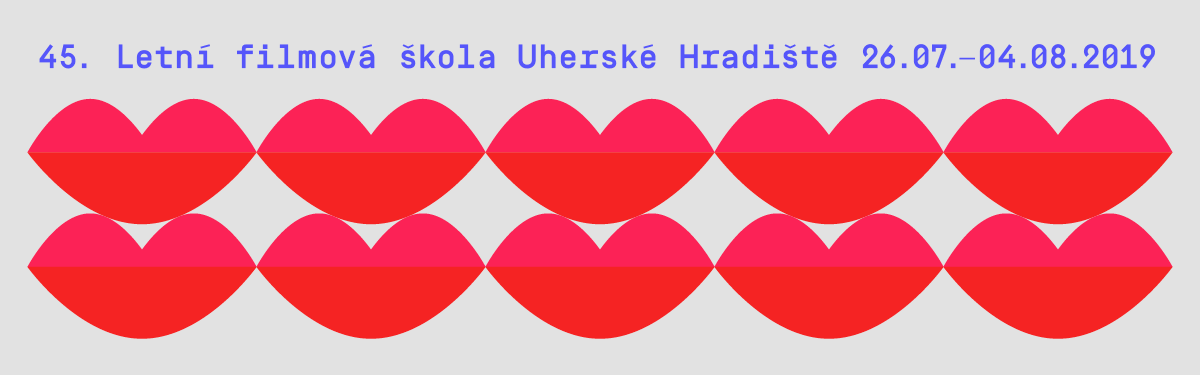 5. tisková zpráva 45. Letní filmovou školu zahájí Hynek Bočan a Monkey Business, zakončení bude patřit Olze Sommerové a dokumentu o Jiřím SuchémPrávě začíná 45. Letní filmová škola Uherské Hradiště, která potrvá až do neděle 4. srpna a nabídne bohatý filmový, odborný a doprovodný program a desítky inspirativních hostů. První letošní výroční cenu pořadatele festivalu Asociace českých filmových klubů převezme při slavnostním zahájení režisér Hynek Bočan. Festival v předpremiéře zakončí vítězný film divácké ceny z Karlových Varů, dokument Jiří Suchý – Lehce s životem se prát, který uvede režisérka Olga Sommerová.„Uherské Hradiště nám otevřelo svou náruč a my ho během pár dnů proměnili na to nejlepší filmové festivalové centrum v České republice. Velmi si vážíme podpory místní radnice i zdejších institucí a věříme, že si Letní filmovou školu obyvatelé města a zdejšího regionu užijí stejně jako všichni ti, kteří sem přijedou jako návštěvníci a na které se velmi těšíme. Program je tradičně bohatý, a tak už cestou z vlaku doporučuji navštívit výstavu Okamžiky sametové revoluce na Palackého náměstí, kterou jsme připravili ve spolupráci s městem Uherské Hradiště a ČTK, užít si nádherné festivalové dny a vydržet až do konce Filmovky na předpremiéru nového filmu Olgy Sommerové o vynikajícím Jiřím Suchém,“ řekla ředitelka Letní filmové školy Radana Korená.Filmový program je opět rozdělen do tří přehledných bloků: Historie, Současnost a Česko/Slovensko. Sekce Ikona představí známá i méně známá díla Michaela Hanekeho, retrospektivu letos festival věnuje Williamu Wylerovi, Filmová čítanka se zaměří na francouzskou novou vlnu. Chybět nebude ani dlouhodobě divácky nejatraktivnější sekce Němý film s živou hudbou, která letos nabídne průřez městskými symfoniemi. Prostor dáme i loni velmi úspěšné virtuální realitě, New Queer Cinema, giallo filmům či zahraniční kariéře Miroslava Ondříčka (bez Miloše Formana). Představíme i novou sekci Příběh jednoho filmu, která diváky uvede do milníků světové kinematografie - letos padla volba na přelomový akčňák Police Story Jackieho Chana. Poprvé se diváci setkají i se sekcemi Neznámý vojín, která se letos bude věnovat tvorbě Grzegorze Królikiewicze, a Terra festivalis, jež se zaměří na aktuální bulharskou kinematografii.Dvě letní kina přinesou divácky nejatraktivnější české novinky (Ženy v běhu, Teroristka, Úsměvy smutných mužů či Čertí brko) i zapomenuté klenoty 90. let (Návrat idiota, Kouř, Jízda či Postel). V innogy letním kině na Masarykově náměstí zahrají první festivalovou sobotu Monkey Business, druhý sobotní večer se pak diváci mohou těšit na historicky nejúspěšnější film v českých kinech Bohemian Rhapsody. Hned v pátek 26. července se v zámeckém parku v Buchlovicích ve spolupráci s Národním památkovým ústavem Kroměříž uskuteční speciální projekce pohádky S čerty nejsou žerty za účasti režiséra Hynka Bočana a Ondřeje Vetchého. Hynek Bočan zůstává na Letní filmové škole do pondělí 29. července a bude s diváky diskutovat o svých filmech Pasťák, Čest a sláva, Bumerang a Smích se lepí na paty. V neděli večer akreditovaným účastníkům i veřejnosti poodhalí zákulisí vzniku svých filmových i televizních snímků v rámci volně přístupné Lekce filmu. Hosty Letní filmové školy budou také slovenský herec a muž mnoha dalších profesí Milan Lasica, polští režiséři Lech Majewski, Adam Sikora a Wojciech Smarzowski, autor kontroverzního snímku Klér. Přijede i režisér Alexej German ml., který je stěžejní postavou současné ruské kinematografie. Po deseti letech se do Uherského Hradiště vrací dvorní kameraman Michaela Hanekeho Christian Berger se svojí ženou Marikou Green. O Hanekeho tvorbě bude hovořit i rakouský filmový publicista Alfred Jokesch. Hostem sekce Terra festivalis bude režisér a herec Milko Lazarov. Zástupce tzv. rumunské nové vlny Cătălin Mitulescu uvede svoji kompletní retrospektivu včetně filmu Jak jsem strávil Konec světa, který je zahrnutý v edukativním programu CinEd. Mezinárodní projekt filmové výchovy CinEd zpřístupňuje zdarma pomocí webové platformy www.cined.eu evropské filmy školám, žákům a studentům ve věku 6 – 19 let a jeho českým partnerem je Asociace českých filmových klubů. Kromě projekce filmu Jak jsem strávil konec světa nabídne CinEd zájemcům i vzdělávací seminář, kterého se režisér Cătălin Mitulescu také zúčastní.Divadelnímu programu bude dominovat HaDivadlo, které uvede hned dvě hry - Maloměšťáky ve Slováckém divadle a K antropocénu v netradičním prostoru schodů na UMPRUM. V rámci doprovodného programu vystoupí i Bennewitzovo kvarteto, kapely Please the Trees, WWW a Dunaj nebo divadelní soubory Continuo a Kampa.V prodeji jsou akreditace na jakýkoli počet dnů i balíčky po 6 nebo 10 vstupech. Festival také stále nabízí volné ubytovací kapacity.Více informací a kompletní program naleznete na https://lfs.cz/.Hlavní pořadatel: Asociace českých filmových klubů, z. s. Hlavní partneři: innogy, Město Uherské HradištěFinanční podpora: Ministerstvo kultury ČR, Státní fond kinematografie, Zlínský kraj, Česko-polské fórum, Ministerstvo zahraničních věcí, Velvyslanectví Spojených států amerických, Rakouské kulturní fórum, Francouzský institut v Praze, Ministerstvo kultury a národního dědictví Polské republiky, Institut Adama MickiewiczePartner sekce virtuální realita: Jeden svět, Brainz, UltronPartner filmařského workshopu: LGPartner: ČEPSPartneři Industry programu: NaFilM, CinEdHlavní mediální partneři: Česká televize, Respekt, Radio 1, Český rozhlas Vltava, Radio Wave, ČTKMediální partneři: Totalfilm, ČSFD, Dokina.cz, Full Moon, Proti šedi, NaFilmu.cz, A2, 25fps, Studenta, Kinema.sk, Toxin, Deník NRegionální mediální partneři: Televize TVS, Dobrý den s Kurýrem, Slovácký deník, ČRo Zlín, Radio Zlín, Rádio ROCK MAX, inZlinOficiální cider: KingswoodOficiální partner herního programu: MindokOficiální dodavatel vína: Sdružení slováckých vinařůOficiální partner komunikace: LibliOficiální dopravce: LEO ExpressOficiální partner techniky: RepasPointOficiální vůz: Lion CarPartnerský hotel: Skanzen ModráSpolupráce: AČFK servis, Kreativní Evropa MEDIA, Národní filmový archiv, Slovenský filmový ústav, Asociace slovenských filmových klubů, Univerzita Tomáše Bati ve Zlíně, Univerzita Palackého v Olomouci, Polský institut Praha, KineDok, Mezipatra Queer Film Festival, Cinergy, EGOE, ISIC, Capsa, EPAVA Olomouc, Zlin Film Office, Městská kina Uherské Hradiště, Sběrné suroviny UH, Park Rochus, Datakal, Slovácké muzeum v Uherském Hradišti, Slovácké léto, časopis HOST, NPÚ Kroměříž, Filmová nadace, Terryho ponožky, Free Cinema, Bulharský kulturní institut, Kovokon, Kodrla, Charita Česká republika, Aquapark UH, PH Flowers, Kultura na hranici, Kino na Hranici, Sdružení přátel Těšínska, Polský institut Praha, In Situ, WFDiF, CoffeespotOficiální stránky Letní filmové školy: www.lfs.cz  www.facebook.com/filmovekluby         	https://www.facebook.com/letnifilmovaskola/Pro více informací, prosím, kontaktujte:Lenka HorákováTisková mluvčí a PRlenka.horakova@lfs.cztel.: 775 936 253